    桃園市進出口商業同業公會 函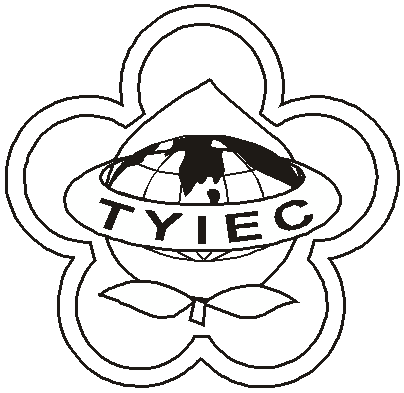          Taoyuan Importers & Exporters Chamber of Commerce桃園市桃園區春日路1235之2號3F           TEL:886-3-316-4346   886-3-325-3781   FAX:886-3-355-9651ie325@ms19.hinet.net     www.taoyuanproduct.org受 文 者：各會員發文日期：中華民國107年10月3日發文字號：桃貿水字第1070309號附    件：隨文主    旨：中華民國全國商業總會辦理「107年推動我國加入『跨太平洋夥伴全面進步協定CPTPP』溝通說明會」，敬請各相關會員廠商踴躍報名參加。說     明：一、依據中華民國全國商業總會全商產字第                1070000315號函辦理。           二、東協經濟共同崛起快速，已成為全球第三               大市場，為協助我國產排除進入市場之               關稅與其他障礙，政府除力推新南向政               策外，行政院近日將加入跨太平洋夥伴               全面進展協定CPTPP相關法案列為欲通               過「最優先法案」，以提升產業競爭力與               相關輔導及資源協助。           三、 該會訂於107年10月12日(五)下午2時至5時               於該會6樓會議室辦理「107年推動我國               加入『跨太平洋夥伴全面進步協定CPTPP』               溝通說明會」，邀請財團法人商業發展研               究院朱浩副所長主講「在CPTPP發展趨                勢下-台灣與東協主要國家經貿發展趨               勢」及「政府協助產業新南向資源(含就               業)介紹」，以協助我企業掌握新南向拓               銷商機。           四、該活動為勞動部委託辦理之免費講座，檢                附活動DM暨報名表。     理事長  王 清 水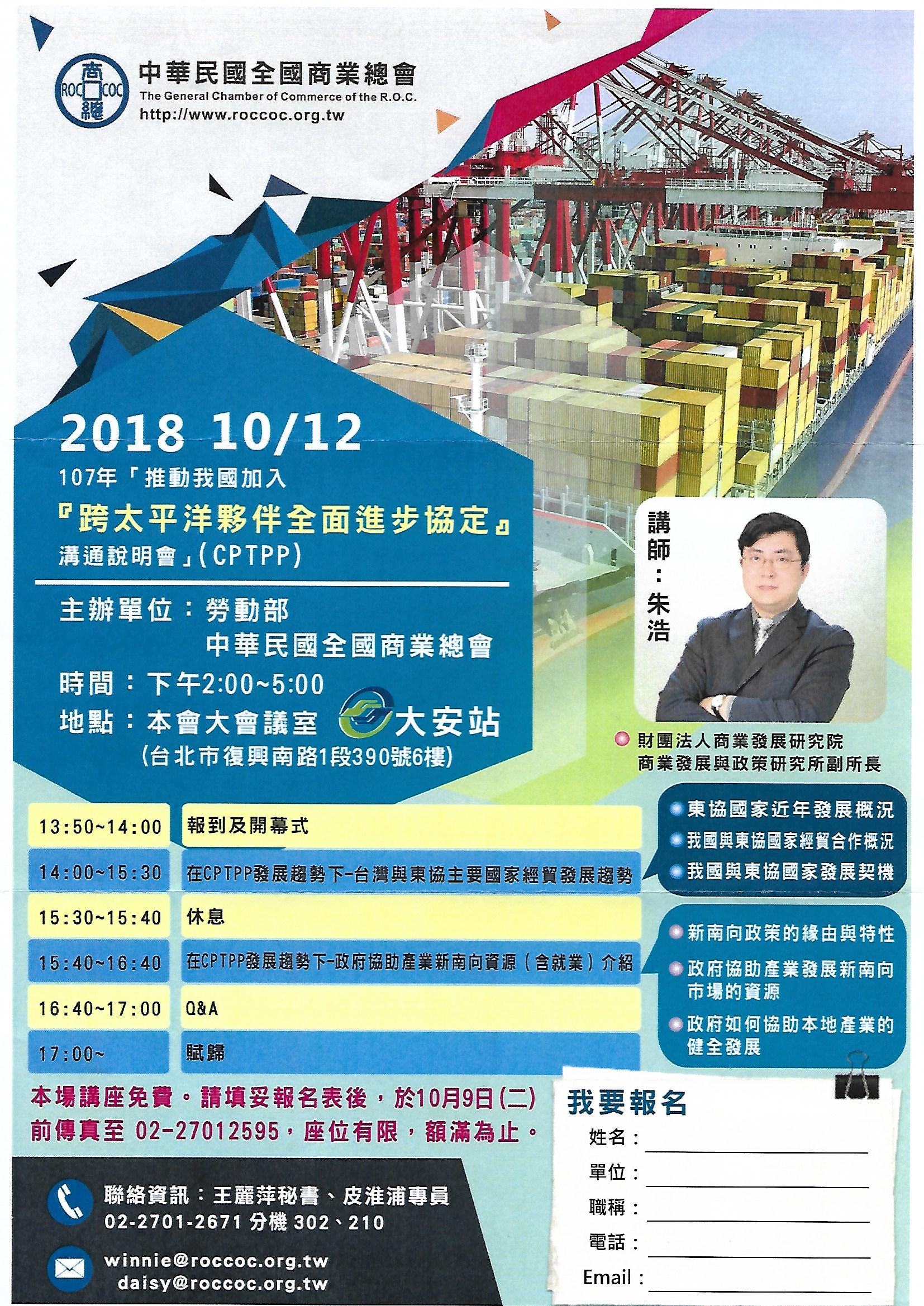 